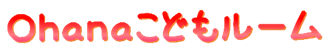 業務内容児童発達支援事業・放課後等デイサービス事業・主に発達障害や知的障害を持つ児童(2歳～高校生)への発達支援及び心理的支援　（主に2,3歳の未就園児とその保護者が対象の親子クラス事業、就園児が対象の小グループクラス事業、小学生から高校生が対象の放課後等デイサービス事業）・保護者への相談支援・法人運営に関わる事務作業(経理・労務管理など)・外部機関(児童の通っている園・学校)との連携業務給与・雇用環境有資格者(※)　　月給：25.5万円～・昇給あり(過去２年間実績として、全員年５千円昇給)・賞与あり(去年実績として、月給1.5か月分程度を年２回)・勤務時間  平日9時～18時勤務　土9時～18時勤務・年間休日118日　完全週休二日制・年次有給休暇：初年度10日(リフレッシュ休暇として年1回5日間連続有給取得可能)・社会保険完備（健康保険、厚生年金、労災保険、雇用保険）・通勤手当実費支給・退職金制度あり・試用期間1年間・勤務地：JR武蔵野線 / 埼玉高速鉄道 東川口駅 徒歩3分程度募集期間：６月１日～ (決まり次第)募集人数：有資格者 1名　予定　　　　※ 詳細に関しては、お電話にてお問い合わせください。